Приложение № 8УТВЕРЖДЕНпротокольным решениемСовета при Главе ЧувашскойРеспублики по стратегическомуразвитию и приоритетным проектамот 26 февраля 2018 г. № 8Запрос на изменение приоритетного проекта «Совершенствование процессов организации медицинской помощи на основе внедрения информационных технологий» № 3Общая информация по запросу на изменениеИзменение этапов и контрольных точек проектаИнициатор запросаС.И. Ананьева, заместитель министра здравоохранения Чувашской Республики  Дата запроса29 января 2018 г.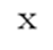 Изменяемый параметр проекта Показатели проекта   Результаты проекта   КТ проекта   Бюджет проекта   Участники проекта  Другое ______________________________________________Реквизиты решения проектного комитетаПротокол заседания проектного комитета по основному направлению стратегического развития Чувашской Республики «Здравоохранение» от 31 января 2018 г. № 1№ п/пНомерИзменяемый параметрДействующая редакцияНовая редакция Обоснование и анализ изменений116Новая КТНет Обеспечена возможность обмена необходимыми документами, в том числе в электронном виде, между медицинскими организациями Чувашской Республики и учреждениями медико-социальной экспертизы для упрощения процедуры освидетельствования граждан для установления инвалидности – 31 декабря 2019 г.КТ добавлена в соответствии с перечнем поручений по итогам встречи Президента Российской Федерации с инвалидами и представителями общественных организаций и профессиональных сообществ, оказывающих содействие инвалидам, 5 декабря 2017 г. от 13 января 2018 г. № Пр-50.Изменение не оказывает влияния на параметры проекта и другие приоритетные проекты.